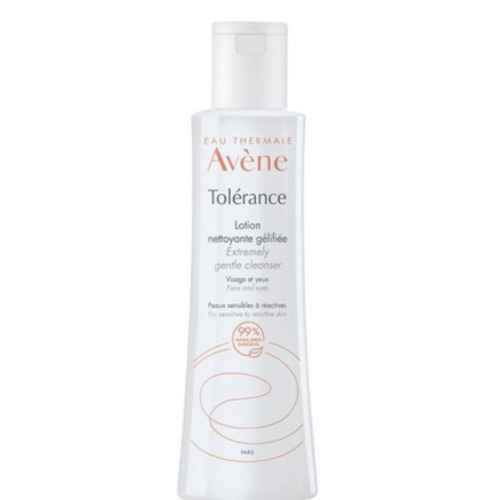 Tolerance lotion - Գերնուրբ մաքրող միջոց